

Hardware Registration Form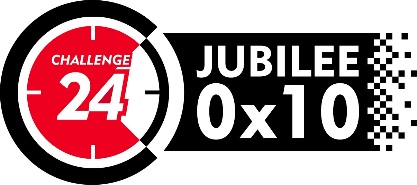 Please add an entry for every hardware item estimated to worth more than 50 EUR and SIM and WIFI capable Hardware. Teams can use only one memory stick!  
Please print a copy of this form (both pages) for each team member, and fill the first page with hardware item details. You can use only these devices during the contest!I assume full responsibility for all my hardware devices and software applications.
I acknowledge that MAVE shall not be held responsible for any of my hardware or software assets.Budapest, 2016. June 24.CategoryBrandTypeSerial noWIFI MAC addressSIM slotSD slotCurrent (~230V)MonitorNonameAL1515123456-SK78:89:ab:cd:ef:01XX1.2 A

Hardware Registration Form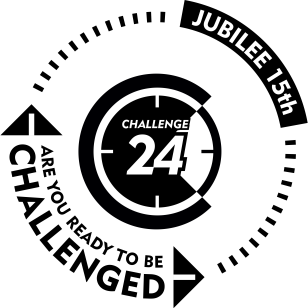 Organizer’s Form
Behozatal:Elvitel:Kivitelek:Aláírások:Bevitelek:Aláírások: